Strakonice dne: 2. 11. 2017Objednací listč. 208/17/7 Předmět objednávky 	Množství	Předpokl. cena Kč Popis objednávky:                                     Akceptace 7.12.2017 :   Milan Vacík - jednatelTermín dodání : 14. 12. 2017 Vyřizuje: Michal Bezpalec														Bankovní spojení: ČSOB, a.s., č.ú.: 182050112/0300	IČ: 00251810		DIČ: CZ00251810	Upozornění:	Na faktuře uveďte číslo naší objednávky.			Kopii objednávky vraťte s fakturou.			Schválil:	Ing. Jana Narovcová	vedoucí odboru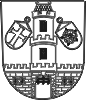 Město  StrakoniceOdbor majetkovýDodavatel:VKS stavební s.r.o.Na Dubovci 140386 01  StrakoniceIČ: 26101262 , DIČ: CZ26101262Stavební úpravy chodníku - u kostela Sv. Markéty91 000,- Kč bez DPHTel. kontakt:383 700 321E-mail:michal.bezpalec@mu-st.cz